Brevets rubrik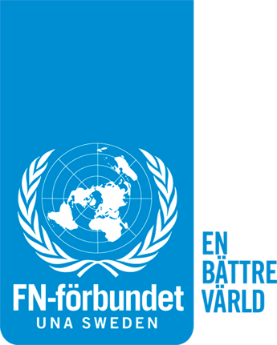 Möjlig ingress i brevet, referens-nummer eller liknandeHär kommer det text som ni vill skriva i brevet